Word Processor Policy2020/21This handbook is reviewed and updated annuallyUse of Word Processor PolicyThis Policy is in line with current JCQ regulations JCQ, 2019-20)Some candidates may benefit from the use of a word processor during some or all of their examinations. In all cases, the use of a word processor must reflect the candidate's normal way of working in school and be appropriate to the candidate's needs. The use of a word processor will not be granted to a candidate because he/she prefers to type, works faster on a keyboard, or because they use a laptop/PC at home or school. The following types of candidates would benefit from the use of a word processor:For example candidates with:A learning difficulty which has a substantial and long term adverse effect on their ability to write legibly;A medical  condition;A physical  disability;A sensory impairment;Illegible handwriting to the extent that it will give a student a significant disadvantage in examinations;Planning and organizational problems when writing by hand.This list is not exhaustive.The Head of Learning Support must assess candidates before approval for the use of a word processor can be granted.Produced/reviewed byProduced/reviewed byDuncan GilliesDuncan GilliesDate of nextreview02/2021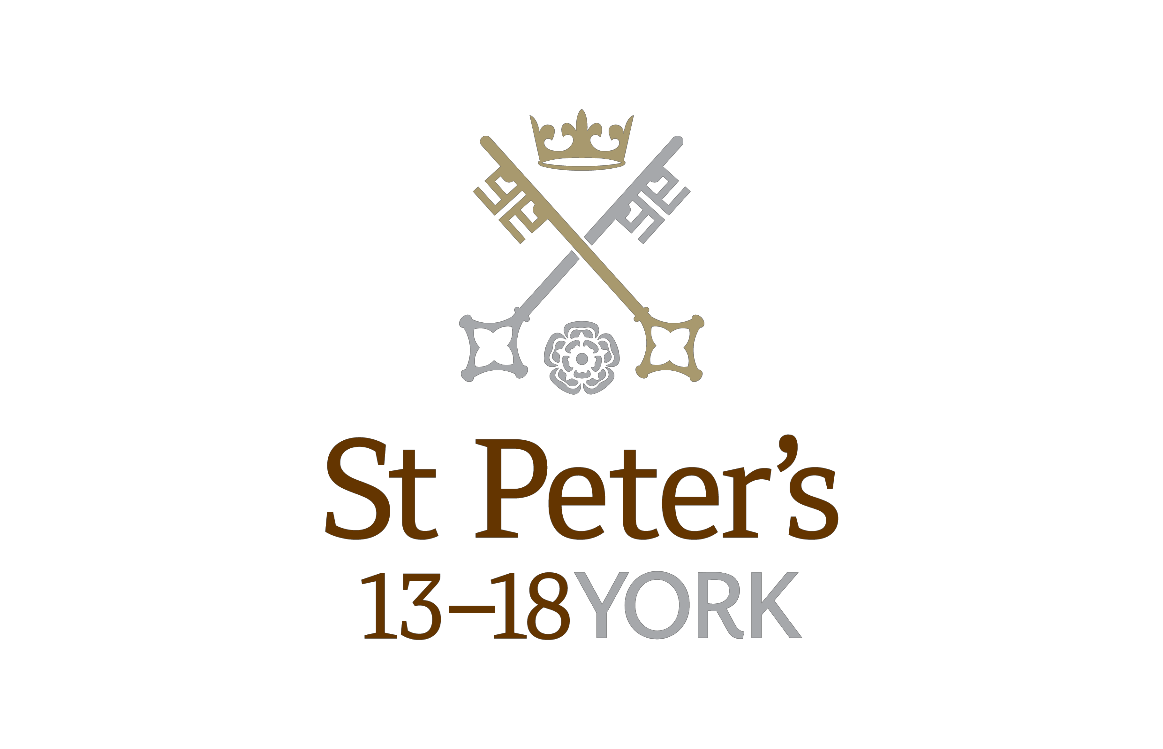 